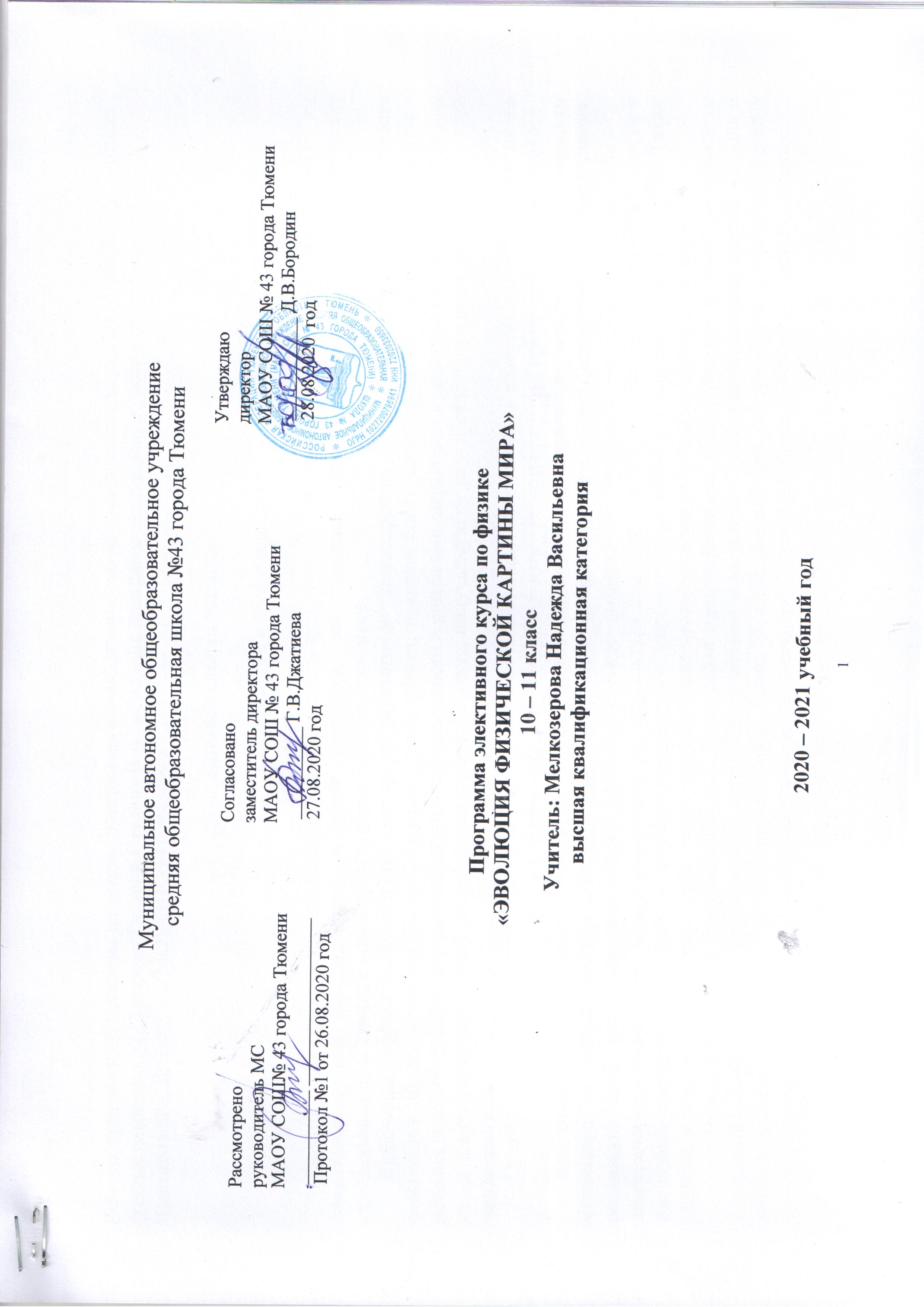 Рабочая программа составлена на основе программы кандидата физико-математических наук Платоновой Л.А., учителя физики гимназии № 12 города Тюмени Стулень В.А., «Сборник программ элективных курсов»/под редакцией Шестаковой Т.Д. Тюмень, МОУ ДПО ГИМЦ, 2006 Пояснительная записка1.1 Цели изучения курса в школеЗанятия нацелены на воспитание современного культурного человека, в процессе постижения им естественнонаучной составляющей мировой культуры, на создание образа реальности, который позволит старшеклассникам свободно ориентироваться в окружающем мире.Включение прикладных вопросов историко-научного и философского содержания разрушает замкнутость физической науки, позволяет установить взаимосвязь времен; показать соотношение рационального и интуитивного в ходе исследований, связь достижений науки с заблуждениями и ошибками, парадоксы в развитии науки, противостояние науки и антинауки, специфику деятельности ученого, пользу, получаемую от науки отдельно взятой личностью и всем человечеством.Основная цель курса - представить мир как целостную развивающуюся систему, в которой жизнь природы, жизнь общества, жизнь и творчество человека, подчиненные фундаментальным законам природы, предстают как единое целое.Внутренняя логика спецкурса отражает последовательный подход от физических микромоделей к моделям микромира; от частных законов к картине мира. Углубление общекультурного аспекта естественнонаучного знания, реализация идей межпредметных связей (физиологическое воздействие перегрузок на организм; существование электрического поля у рыб; симметрия в природе; архитектура живописи; использование явления радиоактивности в изотопной хронологии), позволяет формировать научное мировоззрение учащихся как человека культуры. Таким образом, в центре внимания спецкурса – идеи, составляющие неотъемлемую часть человеческой культуры.        Чтобы выпускники окончили школу с целостными представлениями о природе, на занятиях, раскрывается содержание основных естественнонаучных идей, общих законов наук о природе, фундаментальных теорий, их роль и место в развитии естественнонаучной картины мира. Таким образом, данный курс выступает как завершающий этап в осуществлении интегративных связей предметов естественнонаучного цикла, обобщение знаний учащихся о природе.В соответствии со школьными программами и с научными представлениями об эволюции картины мира  в основу содержания курса взята физическая картина мира. В программе курса предусмотрены такие формы занятий и заданий, которые являются результатом самостоятельной работы учащихся по повторению, обобщению учебного материала. Например: экспериментальные задания, просмотр видеофильмов, уроки-дискуссии, гимназические декады, школьные выставки, школьные научно-практические конференции, межпредметные семинары, КВН, тематические вечера, рефераты. Формы работы и заданий учитывают психофизиологические особенности развития детей юношеского возраста.В программе курса представлены примерные темы рефератов. В процессе работы над рефератами выпускники используют научно-популярную информацию по физике, химии, биологии, астрономии, географии, обществоведению. Заканчивается курс обобщающим занятием, на котором защищаются лучшие творческие работы, сопровождающиеся демонстрацией опытов, слайдов и компьютерных презентаций.Цели курса:формирование системы знаний о функционирующих законах природы и современных физических теориях – как основы естественнонаучной картины мира;формирование диалектно-материалистического мировоззрения на основе глубоких знаний и понимания естественнонаучной картины окружающего научного мира;развитие мыслительной деятельности учащихся, умения самостоятельно учиться;формирование ценностного отношения к природе на основе целостного знания о природных явлениях.Задачи курса:отработать независимый научный подход к анализу физических, химических, биологических явлений без привлечения легко доступных псевдотеорий;показать историческую эволюцию представлений о пространстве и времени, о взаимодействии вещества и поля, о природе света, об относительности, о тепловом излучении, о неразрывности материи и движения, о бесконечности процесса познания мира, о неуничтожимости, неисчерпаемости и многообразии материи;познакомить учащихся с современными представлениями о естественнонаучной и физической картинах мира;объяснить всё многообразие физических явлений с единой точки зрения 1.2 Место дисциплины в учебном планеЭлективный курс по физикеКласс 10 – 11 классУчитель Мелкозерова Н.В.Количество часовВсего: 68  час; в неделю 1 час.1.3 Требования к результатам освоения дисциплиныКурс дает возможность овладеть:Понятиями: мировоззрение, диалектика, научная картина мира, современная естественнонаучная картина мира, квантовая химия, молекулярная биология, космология, физическая картина мира,  механическая картина мира, электромагнитная картина мира, квантовая картина мира, естественнонаучный метод познания природы, гипотеза, электромагнитное и гравитационное поле, закон, теория, хаос, физическая и математическая модель, явление, взаимодействия в природе, энергия, силы, масса, инертность, поперечные и продольные волны, температура и теплота, внутренняя энергия и теплоёмкости, энтропия, эволюция, радиоактивности, пустоты (или вакуума), химическое равновесие, обратимые и необратимые реакции, цепная реакция, абсолютно чёрное тело, фотоэффект, корпускулярно-волновой дуализм, модель частиц, модель Вселенной, солнечная активность, естественный отбор, генной инженерии, биосфера, ноосфера (знакомство с выделенными понятиями выходит за рамки школьного курса физики).Основные знания и умения: иметь четкое представление о понятии материи и ее свойствах, о единстве материи во Вселенной;знать основы современных физических теорий (понятий, теоретических моделей, законов, экспериментальных результатов);знать связь между теориями (принцип  соответствия, принцип симметрии, принцип сохранения, принцип относительности, принцип дополнительности, принцип причинности, принцип диалектики, необходимости и случайности);анализировать противоречия физических теорий и явлений, давать объяснение этим противоречиям;уметь раскрывать причину и следствие на примере разных явлений и процессов;объяснять тепловые явления с использованием термодинамического и молекулярно-кинетического методов;выдвигать гипотезу, планировать эксперимент, моделировать явление или процесс;систематизировать, анализировать научную информацию;применять основные положения физических теорий для решения комплексных задач.2. Содержание и структура дисциплины2.1 Содержание разделов дисциплиныТема I. Вводное занятие: «Культура общества как единое целое» Что дала и продолжает давать физика человеку; древность и формирование метафизических представлений о мире; зарождение научных методов назначения природы в новое время; торжество разума в учениях Р. Декарта и И. Ньютона; мир следует по стопам ньютоновского учения; посленьютоновское развитие и мир техники.Тема II .Механическая картина мира 1. Становление механической картины мира (открытия Коперника, Кеплера, картина мира Декарта)2. Расцвет механической картины мира (Вселенная ньютона; развитие идеи о строении вещества – Дальтон, Ломоносов, Лавуазье, Берцелиус)3. Распад механической картины мира. Эволюционные идеи в науке (работы Канта, Лапласа, Дарвина, Максвелла, Больцмана). Утверждение в науке статистических закономерностей. Открытие закона сохранения и превращения энергии, второго начала термодинамики, периодического законаТема III. Физика во взаимодействии с другими областями человеческой деятельности 1. Физика и философия; мировоззрение вопроса, общее для физики и философии; философские вопросы естествознания в сочинениях выдающихся философов; философские взгляды виднейших учёных – физиков; физика и диалектика познания; философские вопросы современной физической науки2. Отображение науки в художественной литературе: научные идеи мировоззренческого содержание в поэтических произведениях древних; ест естественно - научные поэмы Лукреция, Дж. Донна и Э. Дарвина; образ ученого в прозе нового времени3. Физика и физики в отечественной и зарубежной литературе XX века; научно - художественная литература и ее роль в просвещении общества4. Женщины в науке и жизни выдающихся ученых физиков: женщина как исследователь (гипатия, С. Ковалевская, М. Кюри, Э. Нетер); мать будущего ученого и мотивы гуманитарной культуры воспитания; супруга ученого; браки по любви, общему интересу к науке и по расчетуФизическая наука в Тюменской области: формирование точных наук в области; основные научные достижения и традиционные направления исследований; известные математики, физики, астрономы; действующие научные институты, исследовательские лаборатории; инженерно - физические установки; научные традиции и особенности образования (4 часа).Тема IV.  Электромагнитная картина мира 1. Становление электромагнитной картины мира (работы Эрстеда, Ампера, Фарадея, Максвелла, Лоренца, Герца). Основные понятия электромагнитной картины мира2. Теория относительности Эйнштейна, изменения представлений о пространстве и времениТема V.  Современная естественнонаучная картина мира1. Становление современной научной картины мира (работы Планка, Резерфорда, Бора, Шредингера, Гейзенберга). Основные понятия современной картины мира. Развитие квантовой химии, молекулярной биологии. Современная космология (Эйнштейн, Фридман, Зельдович). Учения В.И. Вернадского о биосфере 2. Научно-технический прогресс и его основные направления. Охрана природы. НТПИ современный стиль мышления. Человек как объект научного познания; механика Ньютона и предоставление о человеке как о машине; жизнедеятельность человека в физических (гравитационном и электромагнитном) полях; конкретные примеры объяснения функциональности человеческого организма с помощью известных физических законов; создание и действие технических устройств по образу и подобию человека; духовные ценности человека; зарождение и развитие биофункций человекаТема VI. Взаимодействие науки, философии и культуры на примере творчества выдающихся учёных – физиков Темы рефератов:Леонардо да Винчи: математика и механика на службе искусства и архитектуры.Н. Коперник и новое восприятие мира.Творчество Г. Галилея в истории науки и культуры.Р. Декарт и картезианство в философии и науке.Б. Паскаль - мы постигаем истину не только разумом, но и сердцем. И. Ньютон (влияние его учения на мировую цивилизацию).Трагедия научного гения М. В. Ломоносова.Дж. К. Максвелл и полевой материи.Победы и поражения в творческой деятельности Л. Больцмана. А. Эйнштейн и отверженное видение мира.Н. Бор (у истоков постижения необычности законов микромира).2.2 Структура дисциплины3. Литература.Бабушкин А.Н. Современные концепции естествознания. - Санкт – Петербург: Лань, 2001.Вальтер Холличер. Природа в научной картине мира. - М.:  Прогресс, 1996.Дубнищева Т.Я. Концепции современного естествознания.- М.: ИКЦ «Маркетинг», Новосибирск: ООО «Издательство ЮКЭА», 2001.Игнатова В.А. Основы современного естествознания.- Тюмень: изд. Тюм. госуниверситет, 1997.Федеральная программа факультатива. Эволюция естественнонаучной картины мира. – М.: Просвещение, 1990.Щербаков Р.Н. Гуманитарный аспект преподавания физики: Физика в контексте мировой культуры.// Физика в школе- № 1, 1998.Гальперин С. В. Моё мировидение / курс лекций - М.: Издательство Российского открытого университета, 1992.Гельман З. Е. История науки и культуры в общеобразовательной школе // Педагогика, 1993, №5. Голин Г. М. Вопросы методологии физики в курсе средней школы // физика в школе. 1988, №2.Дип Ю. И., Тарасов П. В. Практические аспекты гуманитаризации преподавания физики в школе // Физика в школе. 1988, №2.Физика XIX – XX вв. в общенаучном и социально-культурном контекстах: Физика XIX века. М.; наука, 1995.Арцимович Л. А. Физик нашего времени // Наука сегодня. – М.: Молодая гвардия, 1965.Дубнищева Т. Я. Концепции современного естествознания. М.; ИКЦ “Маркетинг”, Новосибирск: ООО Издательство ЮКЭА, 2001.Друянов Л. А. Законы природы и их познание. – М.: Просвещение, 1982.Кедров Б. М. О великих переворотах в науке. – М.: Просвещение, 1986.Тарасов А. В. Этот удивительно симметричный мир. – М.: Просвещение, 1982.Календарно – тематическое планированиеКласс 10 а, 10 б, 10 вУчитель Мелкозерова Н.В.Количество часовВсего: 34 час; в неделю 1 час.Календарно – тематическое планированиеКласс 11 А, 11 Б, 11ВУчитель Мелкозерова Н.В.Количество часовВсего: 34 час; в неделю 1 час.№п/пНазвание темКоличество часовКоличество часовКоличество часовКоличество часов№п/пНазвание темвсегоВ том числеВ том числеВ том числе№п/пНазвание темвсегоЛекцияПрактикаИсследования1Культура общества как единое целое442Механическая картина мира18810проект3Физика во взаимодействии с другими областями человеческой деятельности201010проект4Электромагнитная картина мира853проект5Современная естественнонаучная картина мира862проект6Взаимодействие науки, философии и культуры на примере творчества выдающихся учёных – физиков1010проектИтого:683335разделурокдатадатаТема урокасодержаниеДомашнее заданиеразделурокпландатаТема урокасодержаниеДомашнее задание1.105.09Что дала и продолжает давать физика человекуФизика наука о природе, природных явлениях. Основные теории природных явленийРабота по теме проекта1.212.09Древность и формирование метафизических представлений о мир. Зарождение научных методов назначения природы в новое времяРаботы Птолемея. Кеплера, Коперника. Гео и гелиоцентрическая теория о строении мира.Работа по теме проекта1.319.09Торжество разума в учениях Р. Декарта и И. Ньютона. Мир следует по стопам ньютоновского учения; посленьютоновское развитие и мир техники.Ньютоновские законы. Закон всемирного тяготения.Законы квантовой механикиРабота по теме проекта1.426.09Рефераты по темам Леонардо да Винчи: математика и механика на службе искусства и архитектуры.Работа по теме проекта2.103.10Становление механической картины мираН. Коперник и новое восприятие мира.Работа по теме проекта2.210.10Становление механической картины мираТворчество Г. Галилея в истории науки и культурыРабота по теме проекта2.317.10Становление механической картины мираР. Декарт и картезианство в философии и науке.Работа по теме проекта2.424.10Становление механической картины мираБ. Паскаль - мы постигаем истину не только разумом, но и сердцемРабота по теме проекта2.507.11Расцвет механической картины мира И. Ньютон (влияние его учения на мировую цивилизацию).Работа по теме проекта2.614.11Расцвет механической картины мира Трагедия научного гения М. В. ЛомоносоваРабота по теме проекта2.721.11Распад механической картины мира. Эволюционные идеи в наукеДж. К. Максвелл и полевой материиРабота по теме проекта2.828.11Утверждение в науке статистических закономерностейПобеды и поражения в творческой деятельности Л. Больцмана.Работа по теме проекта2.905.12Открытие закона сохранения и превращения энергииЗаконы сохранения в механикеРабота по теме проекта2.1012.12Решение задач на расчет характеристик движения материальной точкиРасчет ускорения, скорости и перемещения тела при равноускоренном движении, свободном паденииРабота по теме проекта2.1119.12Решение задач на расчет сил. действующих на движущуюся материальную точкуХарактеристика сил в природеРабота по теме проекта2.1209.01Решение задач на применение закона сохранения импульсаРасчет характеристик движения точки при применении закона сохранения импульсаРабота по теме проекта2.1316.01Решение задач на применение закона сохранения энергииРасчет характеристик движения точки при применении закона сохранения энергииРабота по теме проекта2.1423.01Решение задач на применение законов сохранения в механикеРасчет характеристик движения точки при применении закона сохранения импульса и энергииРабота по теме проекта2.1530.01Второго начала термодинамикиФормулировка первого и второго начала термодинамикиРабота по теме проекта2.1606.02Решение задач на тепловое равновесиеРешение задач на фазовые переходы с применением уравнения теплового балансаРабота по теме проекта2.1713.02Решение задач на тепловое равновесиеРешение задач на фазовые переходы с применением уравнения теплового балансаРабота по теме проекта2.1820.02Решение задач на тепловое равновесиеРешение задач на фазовые переходы с применением уравнения теплового балансаРабота по теме проекта3.127.02Физика и философия; мировоззрение вопроса, общее для физики и философииФизика и философия; мировоззрение вопроса, общее для физики и философииРабота по теме проекта3.205.03Философские вопросы естествознания в сочинениях выдающихся философовФилософские вопросы естествознания в сочинениях выдающихся философовРабота по теме проекта3.312.03Философские взгляды виднейших учёных – физиков.  Физика и диалектика познанияФилософские взгляды виднейших учёных – физиков.  Физика и диалектика познанияРабота по теме проекта3.419.03Философские вопросы современной физической наукиФилософские вопросы современной физической наукиРабота по теме проекта3.502.04Отображение науки в художественной литературе: научные идеи мировоззренческого содержание в поэтических произведениях древнихОтображение науки в художественной литературе: научные идеи мировоззренческого содержание в поэтических произведениях древнихРабота по теме проекта3.609.04Естественно - научные поэмы Лукреция Работа с компьютером по поиску информации по темеРабота по теме проекта3.716.04Естественно - научные поэмы   Дж. Донна и Э. ДарвинаРабота с компьютером по поиску информации по темеРабота по теме проекта3.823.04Образ ученого в прозе нового времениРабота с компьютером по поиску информации по темеРабота по теме проекта3.930.04Физика и физики в отечественной и зарубежной литературе XX векаРабота с компьютером по поиску информации по темеРабота по теме проекта3.1007.05Физика и физики в отечественной и зарубежной литературе XX векаРабота с компьютером по поиску информации по темеРабота по теме проекта3.1114.05Научно - художественная литература и ее роль в просвещении обществаРабота с компьютером по поиску информации по темеРабота по теме проекта3.1221.05Научно - художественная литература и ее роль в просвещении обществаРабота с компьютером по поиску информации по темеразделурокдатадатаТема урокасодержаниеДомашнее заданиеразделурокпландатаТема урокасодержаниеДомашнее задание3.1303.09Женщины в науке и жизни выдающихся ученых физиков: женщина как исследовательОсновные труды женщин ученых гипатия, С. Ковалевская, М. Кюри, Э. НетерРабота по теме проекта3.1410.09Мать будущего ученого и мотивы гуманитарной культуры воспитанияРабота с компьютером по поиску информации по темеРабота по теме проекта3.1517.09Супруга ученогоРабота с компьютером по поиску информации по темеРабота по теме проекта3.1624.09Браки по любви, общему интересу к науке и по расчетуРабота с компьютером по поиску информации по темеРабота по теме проекта3.1701.10Физическая наука в Тюменской области: формирование точных наук в областиРабота с компьютером по поиску информации по темеРабота по теме проекта3.1808.10Основные научные достижения и традиционные направления исследованийРабота с компьютером по поиску информации по темеРабота по теме проекта3.1915.10Известные математики, физики, астрономы. Действующие научные институты, исследовательские лабораторииРабота с компьютером по поиску информации по темеРабота по теме проекта3.2022.10Инженерно - физические установки; научные традиции и особенности образованияРабота с компьютером по поиску информации по темеРабота по теме проекта4.105.11Становление электромагнитной картины мираРаботы Эрстеда, Ампера, Фарадея, Максвелла, Лоренца, ГерцаРабота по теме проекта4.212.11Становление электромагнитной картины мираРаботы Эрстеда, Ампера, Фарадея, Максвелла, Лоренца, ГерцаРабота по теме проекта4.319.11Основные понятия электромагнитной картины мираРаботы Эрстеда, Ампера, Фарадея, Максвелла, Лоренца, ГерцаРабота по теме проекта4.426.11Теория относительности Эйнштейна, изменения представлений о пространстве и времени А. Эйнштейн и отверженное видение мираРабота по теме проекта4.503.12Теория относительности Эйнштейна, изменения представлений о пространстве и времени Формулы для расчета масса, импульса, движущегося тела Работа по теме проекта4.610.12Теория относительности Эйнштейна, изменения представлений о пространстве и времени Парадоксы теории относительностиРабота по теме проекта4.717.12Решение задач на расчет силы Ампера. ЛоренцаРасчет характеристик магнитного поля и взаимодействия токов, радиуса окружности движения заряженной частицы в магнитном полеРабота по теме проекта4.824.12Решение задач на расчет ЭДС индукцииЭДС индукции, ЭДС самоиндукции, ЭДС индукции движущегося проводника в магнитном полеРабота по теме проекта5.114.01Становление современной научной картины мираРаботы Планка, Резерфорда, Бора, Шредингера, ГейзенбергаРабота по теме проекта5.221.01Основные понятия современной картины мира. Развитие квантовой химии, молекулярной биологииОсновные понятия современной картины мира. Развитие квантовой химии, молекулярной биологииРабота по теме проекта5.328.01Современная космологияРаботы Эйнштейн, Фридман, ЗельдовичРабота по теме проекта5.404.02Учения В.И. Вернадского о биосфереРабота с компьютером по поиску информации по темеРабота по теме проекта5.511.02Научно-технический прогресс и его основные направленияРабота с компьютером по поиску информации по темеРабота по теме проекта5.618.02Охрана природы. НТПИ современный стиль мышленияРабота с компьютером по поиску информации по темеРабота по теме проекта5.725.02Человек как объект научного познания; механика Ньютона и предоставление о человеке как о машине; жизнедеятельность человека в физических (гравитационном и электромагнитном) поляхЧеловек как объект научного познания; механика Ньютона и предоставление о человеке как о машине; жизнедеятельность человека в физических (гравитационном и электромагнитном) поляхРабота по теме проекта5.803.03Конкретные примеры объяснения функциональности человеческого организма с помощью известных физических законовсоздание и действие технических устройств по образу и подобию человека; духовные ценности человека; зарождение и развитие биофункций человекаРабота по теме проекта6.110.03Взаимодействие науки, философии и культуры на примере творчества выдающихся учёных – физиков Представление темы проектаТеоретическая основа проектаЕго практическая направленностьОформлениеРабота по теме проекта6.217.03Взаимодействие науки, философии и культуры на примере творчества выдающихся учёных – физиков Представление темы проектаТеоретическая основа проектаЕго практическая направленностьОформлениеРабота по теме проекта6.307.04Взаимодействие науки, философии и культуры на примере творчества выдающихся учёных – физиков Представление темы проектаТеоретическая основа проектаЕго практическая направленностьОформлениеРабота по теме проекта6.414.04Взаимодействие науки, философии и культуры на примере творчества выдающихся учёных – физиков Представление темы проектаТеоретическая основа проектаЕго практическая направленностьОформлениеРабота по теме проекта6.521.04Взаимодействие науки, философии и культуры на примере творчества выдающихся учёных – физиков Представление темы проектаТеоретическая основа проектаЕго практическая направленностьОформлениеРабота по теме проекта6.628.04Взаимодействие науки, философии и культуры на примере творчества выдающихся учёных – физиков Представление темы проектаТеоретическая основа проектаЕго практическая направленностьОформлениеРабота по теме проекта6.705.05Взаимодействие науки, философии и культуры на примере творчества выдающихся учёных – физиков Представление темы проектаТеоретическая основа проектаЕго практическая направленностьОформлениеРабота по теме проекта6.812.05Взаимодействие науки, философии и культуры на примере творчества выдающихся учёных – физиков Представление темы проектаТеоретическая основа проектаЕго практическая направленностьОформлениеРабота по теме проекта6.919.05Взаимодействие науки, философии и культуры на примере творчества выдающихся учёных – физиков Представление темы проектаТеоретическая основа проектаЕго практическая направленностьОформлениеРабота по теме проекта6.1022.05Физика как важнейший элемент мировой культуры каждого образованного человека.Обобщение курса